Eveil aux langues en maternelleSemaine 1 : écouter des « bonjours » dans différentes langues : 3 moments différents pour la semaineJour 1 : écouter et chanter la chanson « Hey hello bonjour » - 10 à 15 minutes (voir le texte de la chanson dans le document joint)  Jour 2 : voir la vidéo de la chanson « hey hello bonjour »  Jour 3 : écouter d’autres bonjoursLe parent et l’enfantLe parentEcouter la chanson  « hey, hello, bonjour »         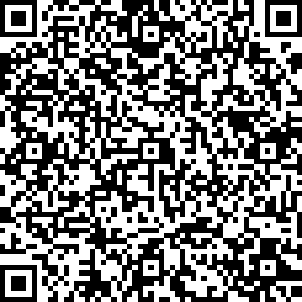 Le parent demande ensuite à l’enfant ce qu’il a reconnu ou comprisEcouter une 2ème fois et dire en même temps ce que l’on a reconnu (le mot « bonjour » et d’autres peut être) et faire un geste en même temps avec la mainEcouter une 3ème fois et dire en même temps « bonjour » et « welcome » Préciser à l’enfant que « welcome » signifie bienvenue en anglaisEcouter une 4ème fois et dire en même temps « hey », « hello » , « bonjour » et « welcome »Le parent peut montrer à l’enfant comment prononcer le « h » expiré de « hey » et de « hello » ; s’exercer à dire plusieurs fois « hello » en mettant un petit papier devant la bouche et observer son mouvement avec la sortie de l’air..Le parent peut dire que pour l’instant on a prononcé les mots en anglais (Hey, hello, welcome) en plus de bonjourDire que les autres mots sont dans d’autres langues : Guten Tag et Buenos dias.Ecouter et dire en même temps « hey », « hello » , « bonjour  « welcome » et « Buenos dias »Ecouter et chanter ensemble toute la chansonChanter encore à d’autres moments de la journée et avec d’autres membres de la familleProlongement : écouter la chanson en français  Dire bonjour c’est joli :  https://safeYouTube.net/w/gfO2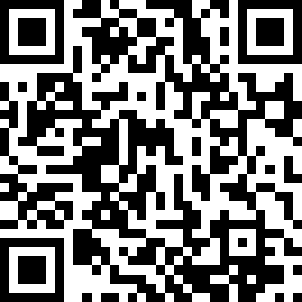 Vidéo ici aussi : Le parent et l’enfantLe parentVoir la vidéo seulement le premier couplet (qui reprend la chanson) https://safeYouTube.net/w/Z8D2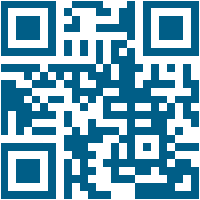 Le parent demande ensuite à l’enfant ce qu’il a reconnu  Voir la vidéo seulement le premier couplet et faire les mêmes gestes (ou bien chanter en même temps puis faire les mêmes gestes)Voir la vidéo en entier et demander à l’enfant ce qu’il y a en plusPréciser à l’enfant que « Dzień dobry » signifie bonjour en polonais S’entrainer à dire « Dzień dobry »Puis chanter en même temps que la vidéo Apprendre aux autres membres de la famille la chanson puis faire les gestes en même temps.Le parent et l’enfantLe parentEcouter l’enregistrement « bonjours en plusieurs langues » sur le site ou bien ici :       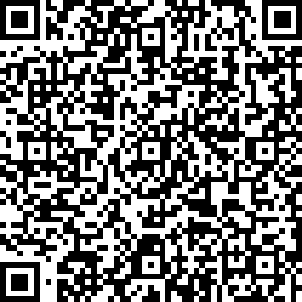 Le parent demande ensuite à l’enfant ce qu’il a reconnu  Ecouter une 2ème fois et dire en même temps les bonjours reconnusS’entrainer à dire ensemble les bonjours qui commencent par un « h » expiré (hello, hallo, hoi) en mettant la main devant la boucheS’entrainer à dire les bonjours qu’on a déjà rencontrés (dans la famille, dans le quartier, à l’école…)Rechanter la chanson « hey hello bonjour » en modifiant certains mots et en ajoutant des nouveaux bonjoursS’enregistrer en train de chanter la chansonLa faire écouter aux autres personnes de la familleEnvoyer l’enregistrement aux grands parents, aux autres membres de la famille éloignée, à l’enseignant… 